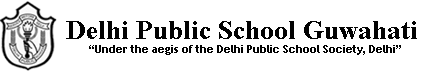 Class 11 Holiday HW-2022-23Write a simple python program in a Text Editor to print “Hello world”.Write a simple python program to assign same value to multiple variables.Write a simple python program to assign multiple values to multiple variables.Write a simple python program to get the input from the user interactively using the built-in function input ().Write a simple python program to get the input from the user and use int () or float () function with the read value to change the type.Write a python program to print the area of a circle of radius 3.75 meters.Write a simple python program to obtain three numbers and print their sum.Write a simple python program to obtain length and breadth of a rectangle and calculate the area.Write a program to accept three numbers and print the sum and average.Write a program to accept the float number and print the integer part and decimal part separately.